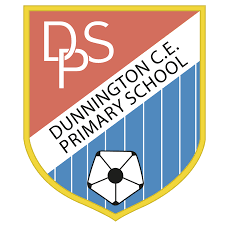 Autumn TermAutumn TermSpring TermSpring TermSummer TermSummer TermThemeVictoriansVictoriansClimate Zones & EvolutionClimate Zones & EvolutionWW2WW2WritingMystery Narrative (WP unit): VictorianVictorian Non-chron/research writingVictorian Poetry: The JabberwockyExplanation: ElectricityBiography of a Victorian key figureNon Chron (WP unit): FlanimalsReport writing: GeographyLetter Writing (formal/informal/persuasive): Letters from the LighthouseRecount: Letters from the LighthouseNewspapers (WP unit): WW2Shakespeare: A Midsummer Night’s Dream (including Narrative writing)Diaries: GNMTDiscussion: Suffragettes ReadingCogheartCogheartLetters from the LighthouseLetters from the LighthouseGoodnight Mr TomGoodnight Mr TomMathsNumber & Place Value/Add & Sub/Mult & DivFractionsDecimals & %MeasurementAlgebra & RatioGeometry & StatisticsGeometry, Properties of Shapes & Position & DirectionPost SATS Project WorkScienceElectricity & LightElectricity & LightClassification of living thingsEvolution and inheritanceClassification of living thingsEvolution and inheritanceAnimals including humans (Puberty/SRE)Animals including humans (Puberty/SRE)ComputingStudio CodeWebsite Design & ResearchData Handling (linked to science)Word formatting & Functions (Digital literacy)E-Safety – Social MediaVideo editing/blogsCoding – Scratch Coordinates/CrunchzilllaHistoryVictoriansVictoriansWW2WW2R.E.What difference does it make to believe in Ahimsa (harmlessness), Grace and Ummah (community)?What difference does it make to believe in Ahimsa (harmlessness), Grace and Ummah (community)?What matters most to Christians and Humanists?Is it better to express your religion in arts and architecture or in What do religions say to us when life gets hard? Christian, Humanist and Hindu charity and generosity?What do religions say to us when life gets hard? Christian, Humanist and HinduWhat do religions say to us when life gets hard? Christian, Humanist and HinduGeographySettlements & Raw MaterialsClimate ZonesNorth AmericaOS Map Skills (WW2 and local history)& CoastsOS Map Skills (WW2 and local history)& CoastsD.T.Victorian rooms (electricity)1940s Toys & GamesPrinciples of a healthy and varied diet (home)ArtSketching – Victorian architecture/fashionLandscape PaintingSculpture & FlanimalsWW2 Family Photographs & PortraitsMusicRomantic Period MusicRomantic Period MusicUkulele Whole Class TuitionUkulele Whole Class TuitionUkulele Whole Class TuitionUkulele Whole Class TuitionP.E.Games Skills NetballGames Skills DanceGames SkillsHockeyGames Skills Gym/Yoga Games SkillsAthleticsGames SkillsStriking & FieldingFrenchTravelWeatherToyshopLikes/DislikesInstructionsStoriesPSHCE – Go-GiversHeroes/Feelings and Managing ChangeAnti-bullying Social Issues – Discrimination & hate crimeEnvironmental IssuesBritish Values – Democracy Suffragettes Sex Education Feelings and managing change – secondary transitionEnrichment ActivitiesVictorian DayVictorian DayYorkshire Sculpture Park(?)Yorkshire Sculpture Park(?)Boggle Hole Residential (including Eden Camp)Boggle Hole Residential (including Eden Camp)